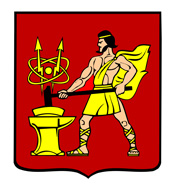 АДМИНИСТРАЦИЯ  ГОРОДСКОГО ОКРУГА ЭЛЕКТРОСТАЛЬМОСКОВСКОЙ   ОБЛАСТИПОСТАНОВЛЕНИЕ___25.04.2023___ № ___534/4_______
         В соответствии с федеральными законами от 10.12.1995 №196-ФЗ «О безопасности дорожного движения», от 06.10.2003 №131-ФЗ «Об общих принципах организации местного самоуправления в Российской Федерации», от 08.11.2007 №257-ФЗ  «Об автомобильных дорогах и о дорожной деятельности в Российской Федерации и о внесении изменений в отдельные законодательные акты Российской Федерации», от 29.12.2017 № 443-ФЗ «Об организации дорожного движения в Российской Федерации и о внесении изменений в отдельные законодательные акты Российской Федерации», Администрация городского округа Электросталь Московской области ПОСТАНОВЛЯЕТ:1. Внести в Проект организации дорожного движения на муниципальных автомобильных дорогах городского округа Электросталь Московской области (далее – Проект), утвержденный постановлением Администрации городского округа Электросталь Московской области от 15.08.2014 № 706/9 (в редакции постановления от 15.07.2023 №760/7, 27.09.2022 1108/9, 13.02.2023 № 148/2), следующие изменения:1.1.  Изменить Проект на улице Карла Маркса согласно Приложению 1 к настоящему постановлению.1.2. Изменить Проект на улице Первомайская согласно Приложению 2 к настоящему постановлению.2. Опубликовать настоящее постановление на официальном сайте городского округа Электросталь Московской области в информационно-телекоммуникационной сети  «Интернет» по адресу: www.electrostal.ru.3. Настоящее постановление вступает в силу после его официального опубликования.         4.   Контроль за исполнением настоящего постановления возложить на заместителя Главы Администрации городского округа Электросталь Московской области В. А. Денисова.Глава городского округа								      И.Ю. ВолковаО внесении изменений в Проект организации дорожного движенияна муниципальных автомобильных дорогах городского округаЭлектросталь Московской области